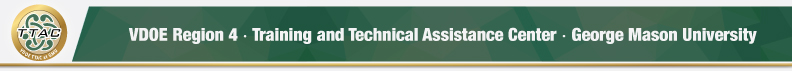 Rubric – HLP 17 Use Flexible GroupingPillar HLPs: HLP 7 & HLP 16References: Aceves, T. C. & Kennedy, M. J. (Eds.) (2024, February). High-leverage practices for students with disabilities. 2nd edition. Arlington, VA: Council for Exceptional Children and CEEDAR Center. CEEDAR Center (2024). High-leverage practices self-assessment tool.  Retrieved from https://ceedar.education.ufl.edu/high-leverage-practices/Hashey, A. I., Kaczorowski, T. L., & DiCesare, D. M. (2020). High-Leverage Practices in Special Education, Guide 5. Council for Exceptional Children.McLeskey, J. (Ed.). (2019). High leverage practices for inclusive classrooms. New York: Routledge.For information about TTAC Region 4, go to https://ttac.gmu.edu/.Comments:RatingDataHomogeneous GroupsHeterogeneous GroupsStudent AccountabilityTeacher MonitoringIneffective Teachers seldom use student data to appropriately group students based on the learning goals and targets. Teachers seldom use homogeneous groups for intensive instruction with students who have similar strengths, needs, and/or interests.  Teachers seldom create structure and use heterogeneous groups to increase academic discussions, promote social skills, and facilitate interpersonal relationships between students.  Teachers seldom hold students accountable for collective group and individual work.  Teachers seldom monitor group interactions or provide positive and constructive feedback on student learning and behavior.  ApproachingEffective Teachers sometimes use data to appropriately group students based on the learning goals and targets.Teachers sometimes use homogeneous groups for intensive instruction with students who have similar strengths, needs, and/or interests.  Teachers sometimes create structure and use heterogeneous groups to increase academic discussions, promote social skills, and facilitate interpersonal relationships between students.  Teachers sometimes hold students accountable for collective group and individual work.  Teachers sometimes monitor group interactions and provide positive and constructive feedback on student learning and behavior.    Effective Teachers often use data to appropriately group students based on the learning goals and targets.Teachers often use homogeneous groups for intensive instruction with students who have similar strengths, needs, and/or interests.  Teachers often create structure and use heterogeneous groups to increase academic discussions, promote social skills, and facilitate interpersonal relationships between students.  Teachers often hold students accountable for collective group and individual work.  Teachers often monitor group interactions and provide positive and constructive feedback on student learning and behavior.      Highly EffectiveTeachers always use data to appropriately group students based on the learning goals and targets.Teachers always use homogeneous groups for intensive instruction with students who have similar strengths, needs, and/or interests.  Teachers always create structure and use heterogeneous groups to increase academic discussions, promote social skills, and facilitate interpersonal relationships between students.  Teachers always hold students accountable for collective group and individual work.  Teachers always monitor group interactions and provide positive and constructive feedback on student learning and behavior.    